Kim SmithSTREET ADDRESS, Los Angeles, CA 78775  •  (555) 555-5555  •  Kim.smith@email.com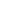 Food and Beverage AttendantMotivated food and beverage attendant with over 6 years of experience serving and attending to guests at restaurants and event venues. Comfortable in high pressure environments that demand star players. Seeking a position as a food and beverage attendant at Rich Table in order to grow in the food service industry and contribute to the core food service team.Professional ExperienceThe Dumpling House, San Francisco, CAFood and Beverage Attendant, May 2017–PresentCovered all food and beverage duties for a high end restaurantOften tended to 2 - 3 sections of the restaurant which consisted of over 15 tables.Received multiple 95% customer satisfaction scores on quarterly reviewsLazy Bear, San Francisco, CAFood and Beverage Attendant, March 2015–May 2017Food and beverage attendant in a high volume restaurant with wide variety of cuisinesSold over 20% more than the average food and beverage attendant at the restaurantReceived an A+ grade in the annual management reviewEducation & CertificationHospitality Management Degree (2015)City College of San Francisco, San Francisco, CASafeServ Certification (2015-16), San Francisco, CAHobbies & InterestsFood tasting, recipe creation, tennis, swimming, biking, playing guitar, reading, etc.FOR A BLANK FOOD AND BEVERAGE ATTENDANT RESUME TEMPLATE, CLICK HERE